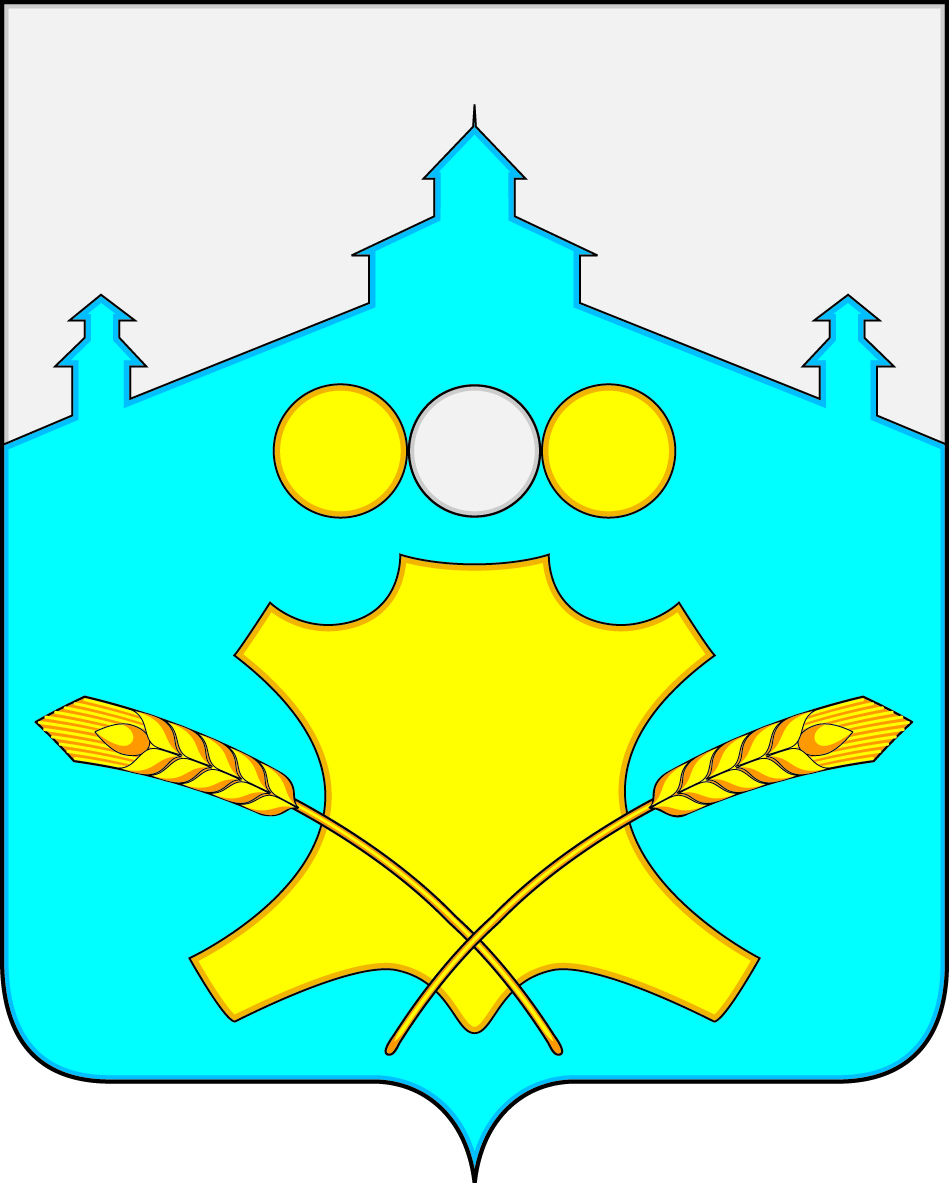 АдминистрацияБольшемурашкинского муниципального районаНижегородской областиПОСТАНОВЛЕНИЕ   03.02.2016 г.                                                                      №  63                 Об отмене постановления администрации Большемурашкинского муниципального района от 29.01.2016г. № 49 « О введении режима повышенной готовности органов управления и сил звена территориальной подсистемы  по предупреждению и ликвидации чрезвычайных ситуаций на территории Большемурашкинского муниципального района Нижегородской области»               В связи с нормализацией погодных условий, администрация Большемурашкинского муниципального района  п о с т а н о в л я е т:       1. Отменить постановление администрации Большемурашкинского      муниципального района от 29.01.2016г. № 49 «О введении режима повышенной готовности органов управления и сил звена территориальной подсистемы  по предупреждению и ликвидации чрезвычайных ситуаций на территории Большемурашкинского муниципального района Нижегородской области».       2. Контроль  за исполнением настоящего постановления возлажить на заместителя главы администрации Большемурашкинского Муниципального района  Д.А.Макарова.Глава администрации района                                                Н.А.Беляков             